x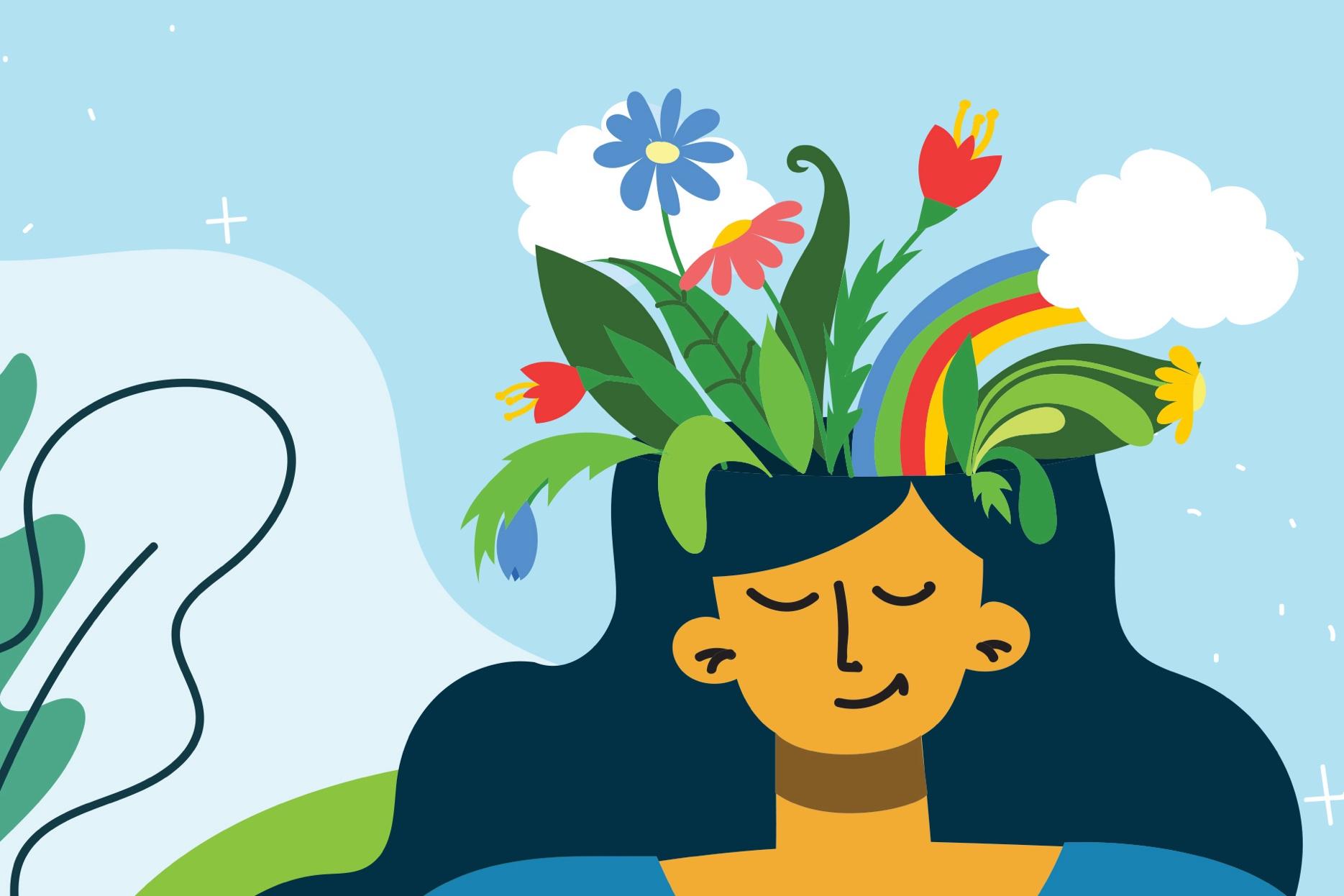 聖馬刁縣行為健康和康復服務部MHSA 創新 ~ 利益相關者提交想法資訊包和提交表誠摯邀請，所有在聖馬刁縣居住、工作、遊玩或就學的人士， 提交創新專案想法，從而促進行為健康提供最佳服務。若您對提交流程有任何問題，歡迎您以常說的語言傳送訊息或留下語音訊息，可透過網址 https://bit.ly/INN-Question-Form 聯絡，或可致電 (650) 241-8008‬‬‬‬‬‬‬‬‬**** 提交流程與重要日期 ****常見問題集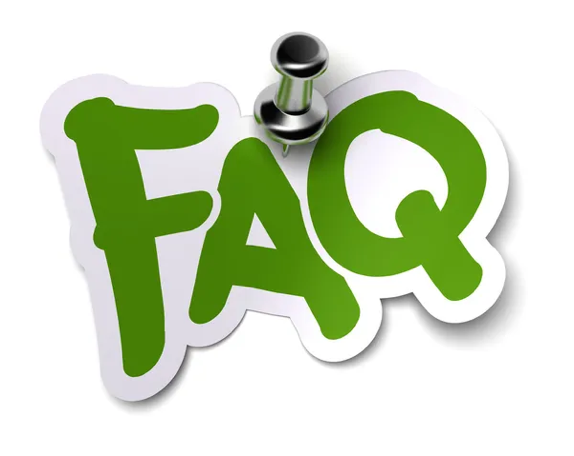 MHSA 創新MHSA INN 提交方案的常見誤解以下是提交想法準備事項的常見誤解和事實！ 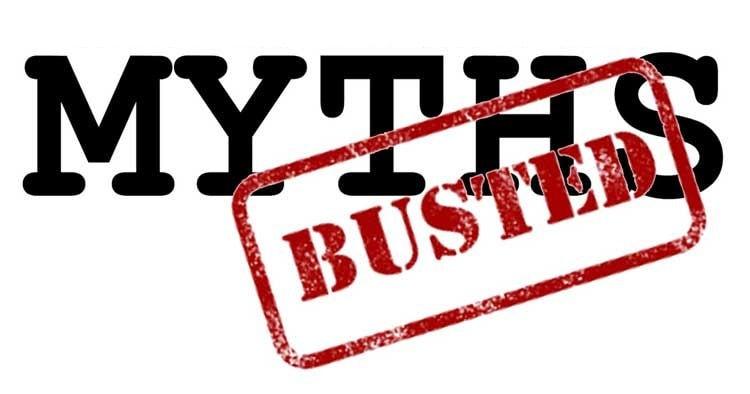 MHSA INN 提交內容評分標準預先篩選MHSA 工作人員會根據 INN 要求，以基本的條件標準審查所有提交的專案。若專案不符合條件且離提交截止日期還有至少 2 週時間，則工作人員會通知提交者，並請對方根據自身意願選擇重新提交想法。提交內容評分公平性與可行性審查MHSA INN 工作組子委員會將審閱獲得高分的專案並將這些專案一併檢閱，確保在以下部分都達成多樣化與公平性：
專案提交者：確保專案提交內容可代表社區成員，以及行為健康服務客戶與/或者客戶家庭成員的實際經驗。目標社區：確保優先處理的各個專案可為不同群體服務，且專案會觸及過去經常被服務和/或服務管道排除在外的群體。服務類型：優先處理的專案包含的服務面向廣泛，從預防到早期干預、治療、復原到復原後生活均有涵蓋。
經 MHSA INN 工作組子委員會推薦的專案需要由州政府與 BHRS 總監進一步審核。 可行性審查會由 BHRS 工作人員在推薦專案之前就先進行，藉此充分制定專案內容與進行最終審查。 想法提交表填寫 Word 文件並傳送電子郵件或寄送紙本郵件至： MHSA@smcgov.org 310 Harbor Blvd. Bldg. E, Belmont, CA 94002提交截止日期為 7 月 15 日週五晚上 11:59。歡迎填寫聖馬刁縣行為健康和康復服務部 (BHRS) 心理健康服務法 (MHSA) 創新 (INN) 計畫週期提交表！本表單是供您為 3 到 5 年的試點專案提交方案，以期制定行為健康服務的最佳常規實踐。 填表前，請確保您已閱讀背景資訊。 提交流程與重要日期MHSA INN 常見問題集  MHSA 核心價值觀 MHSA 三年計畫策略倡議提交內容的評分標準提交前檢查填寫本提交表之前，請先確認以下事項。  我在聖馬刁縣生活、工作、遊玩或就學  我已讀過INN 要求並認為我的專案滿足相關要求  我的專案可帶來正面影響，我也透過線上搜尋等方式找到可加以佐證的相關資訊 我沒有看過任何研究文章表明我的確切想法已經有效運用在行為健康情境中提交資訊您的名字： 		電子郵件地址：電話號碼：我透過以下身分提交想法（請勾選所有適用項目） 組織（名稱）： 組織夥伴關係/合作關係（請列出組織名稱）： 社區成員 請以 1 到 2 句話簡短說明您的專案：提供哪些服務？對哪些受眾提供服務（目標群體）專案實行後，預期見到哪些改變？ 聖馬刁縣為何需要這個專案？專案會補足哪些缺失？請盡量提供需要此專案的相關研究或統計資料。 請分享您專案的更多詳情：4a. 您的專案會因應哪些MHSA 三年計畫策略（請勾選所有適用項目） 住房選項 危機轉移  可呼應文化背景並考慮到創傷的系統  整合式治療與復原支援  社區參與 不確定4b. 服務類型（請勾選所有適用項目） 預防：預防心理健康難題與建立防範因素的服務 早期干預：為面臨狀況演變為心理健康難題之風險的人提供服務 治療：為面臨心理健康挑戰難題的人提供服務 復原：為從心理健康挑戰中復原的人提供服務 其他（請說明）：     4c. 目標群體（請勾選所有適用項目） 0 到 11 歲的兒童 12 到 15 歲的青年 16 到 24 歲的過渡年齡青年 25 到 59 歲的成人 60 歲以上的年長成人 縣內特定區域：      特定文化族群：      特定語言：     4d. 您的專案是否會以一對一或團體方式提供直接服務（例如個人諮詢、支援小組）？ 是 否若答案為是，那麼您的專案每年可為多少人提供服務？ 10 到 49 人 50 到 99 人 100 人或以上4e. 您是否預期您的專案可觸及更廣群體，例如透過外聯、活動、媒體、社區培訓等方式？  是 否根據 INN 要求，您的想法有何創新之處？請選取一項。 可改變現行的慣例的工作範疇，包括運用在不同群體上。這表示美國國內的行為健康情境中可能已經將此想法付諸實行，但您提議做出改變以觸及其他群體，或為想法加入獨到元素。 為行為健康領域導入新工作範疇或新方法。這表示該想法尚未在行為健康情境中經過試驗。此想法可能十分新穎，或者尚未在其他社區情境中進行試驗。重要之處在於此想法尚未具體在面臨行為健康難題或相關風險的人員身上試驗。5a. 請說明您做了哪些研究（例如線上搜尋）來判斷您的想法是否已在行為健康情境中有過試驗？ （請用 1 到 2 句話說明）5b. 若您提議要改變現行的慣例的工作範疇，請說明專案與現有的工作有何不同。若您找到線上研究，請分享說明現行慣例工作已用於其他情境或用於其他群體的文章連結。（請用 1 到 2 個段落說明）5c. 若您提議要改變現在的慣例工作，請說明您認為專案可在行為健康情境中發揮效用的原因。若您找到線上研究，請分享說明類似方法已用於非行為健康情境的文章連結。（請用 1 到 2個段落說明）請說明您的專案會因應哪些MHSA 核心價值觀。（注意：即便專案不因應所有核心價值觀也會被考慮採用） 社區協作  文化能力  消費者與家庭導向服務  著重在健康、復原、韌性  對客戶與家庭提供整合式服務體驗6a. 請詳細說明專案如何符合 MHSA 核心價值觀。回應中請務必說明專案如何以可呼應文化背景的方式觸及目標群體及保障取得的管道，並著重於過去經常被服務和/或服務管道排除在外的群體。（請用 1 到 2 個段落說明）請分享您的專案每年花費的相關資訊。 若您已算出預算且有辦法提供預算細項與說明，請在下方列出。您也可以將預算以附件形式傳送電子郵件給我們，電子郵件地址如下：MHSA@smcgov.org若您不確定如何判斷專案預算，請改為提供以下資訊：盡量預想專案各個職位會需要多少名全職與兼職員工。請列出專案的大額費用（例如：新建物、租用空間、供參與者使用的筆記型電腦）自我介紹（選填）我們想確保提供想法的人員來自各式各樣的背景。分享此資訊純屬自願，其不會影響您想法的採納機會。我們誠摯邀請您分享以下資訊。 以下哪些說法最能恰當描述您（選取所有適用項）： 黑人、原住民、有色人種 (Black, Indigenous, and People of Bolor, BIPOC) 女同性戀、男同性戀、雙性戀、跨性別者、疑性戀 (Lesbian, Gay, Bisexual, Transgender, Queer, or Questioning, LGBTQ+) 我是殘障人士 我有身為心理健康和/或物質使用服務的客戶親身經驗  我有身為心理健康和/或物質使用服務客戶之家庭成員的親身經驗 以上皆非 不想回答您在縣內哪個區域居住或工作，或作為其代表？  Central North Coast South 東 Palo Alto/Belle Haven 縣內各地您是否為本縣員工或任職於非營利組織？ 是，我是本縣員工 是，我任職於非營利組織 否，我不是本縣員工，也不任職於非營利組織 不想回答您是否願意加入 MHSA 電子郵件名單，瞭解其他一同參與的機會？ 是 否謝謝！我們會在 8 月 31 日前專人通知您的想法是否獲選進入下一階段。開始掌握最新資訊！ 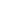 MHSA 常見問題MHSA 提交流程與截止日期提交想法迷思大解密提交內容評分標準在此提交！ 想法提交表2022 年 6 月：創新專案提交流程開始社區資訊和培訓課程（會錄製內容並在 MHSA 網站上公布）資訊課程：6 月 2 日週四下午 3 點到 4 點培訓課程：6 月 8 日週四下午 3 點到 4 點您需要填寫創新專案提交表傳送電子郵件至：MHSA@smcgov.org寄送紙本郵件至：310 Harbor Blvd. Bldg. E, Belmont, CA 94002我們提供大力支援！在此鼓勵每位參與者至少參加一堂課程，確保提交內容滿足各項要求支援課程 1：6 月 24 日週五上午 11 點到下午 1 點 支援課程 2：6 月 29 日週三早上 8 點到 10 點支援課程 2：7 月 12 日週二下午 4 點到 6 點電子郵件與電話支援（包括除英語外的其他語言）：https://bit.ly/INN-Question-Form、 (650) 241-8008‬‬‬‬‬‬‬‬‬2022 年 7 月 15 日：利益相關者創新專案提交截止日期2022 年 8 月：INN 工作組選出可實行的想法 2022 年 12 月：行為健康和康復服務部 (Behavioral Health and Recovery Services, BHRS) 向州政府提交獲選專案供最後審核2023 年 1 月到 6 月：BHRS 找到服務供應商。如果專案需要需要外包給第三方合作機構，該專案則需進行提案要求 (Request for Proposal, RFP）的流程。2023 年 7 月：通過核准的專案開始提供服務MHSA 是什麼？加州選民在 2004 年 11 月投票通過了心理健康服務法（Mental Health Services Act, MHSA）63 號提案。此提案於 2005 年 1 月被納入州法案。 MHSA 針對個人收入超過 100 萬美元者收取其納稅金額的百分之一，藉此籌措將州立行為健康計畫轉型的款項。 MHSA 資助的三大類計畫如下： 社區服務與支援 (Community Services & Supports, CSS)：對重大心理疾病與嚴重情緒困擾者提供直接治療與復原服務。預防與早期干預 (Prevention & Early Intervention, PEI)：針對心理健康出現問題之前或問題早期的人員提供服務。創新 (INN)：此為新方法，且為社區導向的最佳常規實踐。何謂創新 (INN)？INN 約占全國 MHSA 經費的 5%。目前聖馬刁縣的新專案每年約需 215 萬美元。INN 專案是為期 3 到 5 年的試點專案，可制定行為健康護理程序的最理想的常規實踐。本縣每三年都會進行一次 INN 利益相關者參與流程。INN 包含和排除了哪些部分？INN 包含和排除了哪些部分？INN 專案可處理提供行為健康護理服務的各個方面，包括預防、早期干預、治療及復原計畫與服務。INN 專案也可處理行政流程、社區發展、系統制定，以及重組系統、培訓和專案發展、改善資料系統，或以多種方式提供護理等相關研究。INN 專案必須達成以下任一目標：改變現有行為健康的日常工作，藉此改善服務品質或觸及其他群體或者為行為健康領域導入新方法改變行為健康現有的實踐工作這表示美國國內的行為健康情境中可能已將此想法付諸實行，但您提議做出改變以觸及其他群體，或為想法加入獨到元素。 例如：波士頓市為有創傷經歷的青少年專設了項目，但是參與者大部分都是白人青少年。 如果您想將該項目改進至更包容的多元化項目並且通過測試來證明此項目是否適合東 Palo Alto 的拉丁美洲裔青少年。 例如：聖馬刁縣已透過神經序列治療模式（Neurosequential Model of Therapeutics, NMT） 向在其心理健康體系中的兒童提供替代治療法。INN 專案已通過審核，可用來測試 NMT 在成人身上的效果。 為行為健康領域導入新方法假設一個想法尚未在行為健康情境中經過試驗。此想法可能十分新穎，或者尚未在其他社區情境中進行試驗。重要之處在於此想法尚未具體在面臨行為健康難題或相關風險的人員身上試驗。例如：非專業健康教育者 (Promotora) 模型起初被認為可在公共衛生情境中發揮效用。當時將這套模型引進行為健康情境中時，也相當創新。例如：在 2020 年，BHRS INN 專案核准了一間菲律賓裔青年社會企業咖啡館，藉此改善菲律賓裔青年的心理健康和生活品質、增加所提供的行為健康護理服務，以及判斷社會企業模型是否能在財務上維持行為健康與青年發展計畫的整合式方法。社會企業在公共衛生情境中有效，但在行為健康中並非如此。 INN 專案可處理提供行為健康護理服務的各個方面，包括預防、早期干預、治療及復原計畫與服務。INN 專案也可處理行政流程、社區發展、系統制定，以及重組系統、培訓和專案發展、改善資料系統，或以多種方式提供護理等相關研究。INN 專案必須達成以下任一目標：改變現有行為健康的日常工作，藉此改善服務品質或觸及其他群體或者為行為健康領域導入新方法改變行為健康現有的實踐工作這表示美國國內的行為健康情境中可能已將此想法付諸實行，但您提議做出改變以觸及其他群體，或為想法加入獨到元素。 例如：波士頓市為有創傷經歷的青少年專設了項目，但是參與者大部分都是白人青少年。 如果您想將該項目改進至更包容的多元化項目並且通過測試來證明此項目是否適合東 Palo Alto 的拉丁美洲裔青少年。 例如：聖馬刁縣已透過神經序列治療模式（Neurosequential Model of Therapeutics, NMT） 向在其心理健康體系中的兒童提供替代治療法。INN 專案已通過審核，可用來測試 NMT 在成人身上的效果。 為行為健康領域導入新方法假設一個想法尚未在行為健康情境中經過試驗。此想法可能十分新穎，或者尚未在其他社區情境中進行試驗。重要之處在於此想法尚未具體在面臨行為健康難題或相關風險的人員身上試驗。例如：非專業健康教育者 (Promotora) 模型起初被認為可在公共衛生情境中發揮效用。當時將這套模型引進行為健康情境中時，也相當創新。例如：在 2020 年，BHRS INN 專案核准了一間菲律賓裔青年社會企業咖啡館，藉此改善菲律賓裔青年的心理健康和生活品質、增加所提供的行為健康護理服務，以及判斷社會企業模型是否能在財務上維持行為健康與青年發展計畫的整合式方法。社會企業在公共衛生情境中有效，但在行為健康中並非如此。 當INN 活動束後，計畫會怎麼樣？這要視情況而定，如果專案最後有所成效，有些專案可能會獲得來自 MHSA 其他部分（CSS 或 PEI）的資助。有些專案則可能有其他經費來源，或者從 MHSA 和其他經費來源處各取得部分資金。這要視情況而定，如果專案最後有所成效，有些專案可能會獲得來自 MHSA 其他部分（CSS 或 PEI）的資助。有些專案則可能有其他經費來源，或者從 MHSA 和其他經費來源處各取得部分資金。誤解只有組織/機構才能提交方案。事實在聖馬刁縣居住、工作、遊玩或上學的所有人都能為 INN 專案提交方案。 我們也鼓勵各位踴躍與其他人/組織攜手合作，提交方案。您可在提交表中註明想法是出自一人、多人或多個組織。誤解想法內容需為英文，且僅限線上提交。事實您可提交想法，也可透過電子郵件或紙本郵件提交（請見第 2 頁）。表單有英文、西班牙文和中文版本。誤解我必須自行提交，無其他協助。事實有許多方法可在您提交方案時得到支援：助教 (Teaching Assistant, TA) 時間其他語言版本的支援合理安排若您要協助親朋好友或消費者等其他人提交想法，我們也能提供支援誤解誤解誤解我必須迅速整理提交。事實事實事實提交期從 2022 年 6 月 15 日到 7 月底為止，您有六週時間準備。誤解誤解誤解INN 專案主題沒有任何指導方針。事實事實事實BHRS 積極尋覓符合 MHSA 核心價值觀的 INN 專案想法，並從 MHSA 三年計畫汲取至少一個戰略倡議。MHSA 核心價值觀 社區協作（客戶和/或親朋好友、其他社區成員、機構、組織及企業攜手分享資訊與資源，齊心達成共同願景與目標）文化能力（服務會反映所服務群體的價值觀、風俗、信仰及語言，並縮小取得服務之管道的差異）消費者與家庭導向服務（客戶和孩童的家庭成員中有一位負責制定決策的主要角色，可識別需求、偏好及能力，另有一位共同參與決策制定流程的角色來判斷需要哪些服務，包括同儕服務)著重在健康、復原、韌性（推動身心靈健康的服務，並納入著重復原、希望、個人賦能、自我責任及自我決定的概念）提供給客戶和家庭的整合式服務體驗（推動協調機構心力的活動，為客戶、消費者及家庭帶來流暢體驗）三年計畫策略倡議這些內容反映了我們在 MHSA 社區計畫流程 (community planning process, CPP) 聽到社區成員傳達的優先要務。歡迎檢閱三年計畫查看更多詳情。住房選項（包括為無家可歸者提供個人評估與住房指引，以及為過度年齡期的青年提供的過度性住房）危機轉移（包括同儕與家庭危機支援、隨到隨處理危機服務，以及自殺教育及預防措施）可呼應文化背景並考慮到創傷的系統（包括培訓、社區情境下的同地協作服務及財務協助計畫，藉此招募多元化的工作人員）整合式治療與復原支援（住院治療恢復期照護服務、由同儕提供系統引導與指導、支援的僱用計畫，以及為吸食大麻與使用酒精的青年提供早期治療與相關支援）社區參與（聚焦於家庭的健康與支援服務、以學校為基礎的資源、青年賦權模型、以家庭為基礎的早期干預，以及聚焦於文化的延展與參與）誤解我需要花大量時間與努力，彙整出長長一份提案。我需要花大量時間與努力，彙整出長長一份提案。事實只要約 4 到 6 小時就能整理出提交內容。您需要進行以下事項：為您的專案想法稍做研究，或向 BHRS 團隊要求支援以稍做研究填寫提交表與支援提供者一同審閱提交內容（建議做法） 具體而言，提交表會要求您提供以下內容：您專案提供的服務或活動您的計畫預計服務的對象 根據 INN 法規，您的專案有哪些創新之處您認為專案可有效滿足社區需求的證據（例如網路上的研究文章或會議）專案會給人們帶來哪些影響專案每年花費的預估金額（例如專案需要多少名工作人員以及相關費用）您不需要洋洋灑灑寫出好幾頁的說明，也不必提供準確的預算明細、評估計畫或實行計畫（例如哪些組織會提供這些服務）。若您的專案獲選提交至州政府BHRS 會為州政府撰寫完整提案，不需要您費心處理。我們後續會與您進一步討論專案想法，確保有充足資訊可撰寫完整提案。只要約 4 到 6 小時就能整理出提交內容。您需要進行以下事項：為您的專案想法稍做研究，或向 BHRS 團隊要求支援以稍做研究填寫提交表與支援提供者一同審閱提交內容（建議做法） 具體而言，提交表會要求您提供以下內容：您專案提供的服務或活動您的計畫預計服務的對象 根據 INN 法規，您的專案有哪些創新之處您認為專案可有效滿足社區需求的證據（例如網路上的研究文章或會議）專案會給人們帶來哪些影響專案每年花費的預估金額（例如專案需要多少名工作人員以及相關費用）您不需要洋洋灑灑寫出好幾頁的說明，也不必提供準確的預算明細、評估計畫或實行計畫（例如哪些組織會提供這些服務）。若您的專案獲選提交至州政府BHRS 會為州政府撰寫完整提案，不需要您費心處理。我們後續會與您進一步討論專案想法，確保有充足資訊可撰寫完整提案。誤解我每年都需要為專案重新申請經費。我每年都需要為專案重新申請經費。事實專案一經核准，在 3 到 5 年的專案期間均有經費。專案一經核准，在 3 到 5 年的專案期間均有經費。誤解方案的遴選標準不統一。方案的遴選標準不統一。事實MHSA INN 工作組已制定出一套評分標準，用來評選利益相關者提交的想法。MHSA INN 工作組已制定出一套評分標準，用來評選利益相關者提交的想法。誤解若您的方案未獲選且不會繼續被實踐，那麼您不能再提出意見。若您的方案未獲選且不會繼續被實踐，那麼您不能再提出意見。事實您依舊有許多機會可提出意見。 MHSA INN 工作組是由非營利組織員工、有實際經驗的人員以及家庭成員所組成，他們會參與審查並挑選要將哪些想法提交給州政府。 我們可以提交給州政府的想法數量不限。不過考慮到動用的資源和處理能力，我們計畫提交的想法以 5 個為限。這些專案會在 2022 年 10 月 6 日 的 MHSA 指導委員會會議上進行簡報說明，這是公開會議，可接受各方意見。 專案提交給州政府之前，會有 30 天的公開評論期。您依舊有許多機會可提出意見。 MHSA INN 工作組是由非營利組織員工、有實際經驗的人員以及家庭成員所組成，他們會參與審查並挑選要將哪些想法提交給州政府。 我們可以提交給州政府的想法數量不限。不過考慮到動用的資源和處理能力，我們計畫提交的想法以 5 個為限。這些專案會在 2022 年 10 月 6 日 的 MHSA 指導委員會會議上進行簡報說明，這是公開會議，可接受各方意見。 專案提交給州政府之前，會有 30 天的公開評論期。迷思若我的方案通過審核，必須由我們組織負責實行。事實通過審核的方案會進行採購流程，也就是說 BHRS 通常會透過提案要求 (RFP) 流程決定服務提供者。BHRS 也會僱用外部評估人員來支援資料收集與報告事宜。迷思要是我的方案沒有獲選為 INN 專案並進一步實踐，就再也沒有機會付諸實行。事實如果 INN 未選擇您的方案，或許其他 MHSA 資金會加以考慮。 要求定義符合條件滿足 MHSA INN 要求有證據表明該項目偉仔行為健康環境中按照原計劃實施、（即對現行專案有大幅改動，或者專案尚未在行為健康情境中試驗過）是 / 否1提交內容不符標準2提交內容表明專案達到相關標準，但並未說明具體方式3提交內容說明專案如何達到相關標準，但說明內容太過籠統，缺乏具體範例4提交內容說明專案如何達到相關標準，並提供實行方法的若干證明和/或範例5提交內容說明專案如何達到相關標準，並提供實行方法強而有力且完整的證明和/或範例標準定義分數符合 MHSA 戰略倡議提交內容與 MHSA 三年計畫的一或多個戰略倡議相符的程度 住房選項 危機轉移 可呼應文化背景並考慮到創傷的系統整合式治療與復原支援 社區參與1      2      3      4      5  符合 MHSA 核心價值觀提交內容與 MHSA 核心價值觀相符的程度社區協作文化能力消費者與家庭導向服務著重在健康、復原、韌性整合式服務1      2      3      4      5  專案觸及與管道提交內容說明專案如何以可呼應文化背景的方式觸及目標群體及保障取得的管道，並著重於過去經常被服務和/或服務管道排除在外的群體1      2      3      4      5 專案影響提交內容說明專案可處理行為健康系統中的缺失，並提供相關證明和/或範例解釋專案如何有效因應已在目標群體中發現的需求1      2      3      4      5  總分     / 20全職員工人數兼職員工人數臨床醫療人員（如心理師、心理諮詢師、持照臨床社會工作者 (Licensed Clinical Social Workers, LCSW) 、婚姻與家庭治療師 (Marriage and Family Therapist, MFT)）計畫經理計畫工作人員（臨床醫療人員除外）同儕或家庭伴侶外聯工作人員培訓師/講師其他：其他：其他：